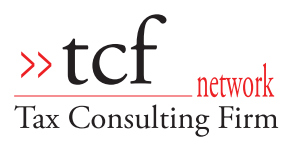 OGGETTO: INVITO A RIUNIONE INFORMATIVA DEL 25° MASTER TRIBUTARIO TAX CONSULTING FIRM - EDIZIONE AUTUNNALE (OTTOBRE 2016)Egregi Colleghi,con la presente Vi invito a partecipare alla RIUNIONE INFORMATIVA del 25° MASTER TRIBUTARIO TCF che sarà tenuta MERCOLEDI' 20 LUGLIO - ORE 16:30  - PRESSO SEDE ODCEC CROTONE dal sottoscritto ANTONIO SCALIA, docente principale del Master dal 1992, per esporre le metodologie didattiche, gli obiettivi e il programma del Master, rispondendo a qualsiasi domanda in merito venga fatta dagli intervenuti.In tale riunione proporremo ai partecipanti di rispondere ad un test scritto su domande di economia e diritto (materie comunque oggetto di studi universitari), che assegnerà al primo arrivato in graduatoria UNA BORSA DI STUDIO che coprirà integralmente la quota di partecipazione al Master.  La borsa sarà comunque riservata a praticanti e giovani dottori commercialisti di età non superiore a 30 anni.La partecipazione alla Riunione Informativa è libera e non vincolante. Grazie ad una convenzione stipulata con l'ODCEC di Reggio Calabria è prevista fino al 30 Luglio 2016 una riduzione del 50% sulla quota di partecipazione riservata eccezionalmente agli iscritti e praticanti di questo Ordine.Il  Master Tributario Tax Consulting Firm - che dal 1992 ha formato oltre 6.000 professionisti in tutta Italia – rappresenta uno strumento fondamentale sia per il professionista giovane che vuole acquisire una solida base di conoscenza della materia, sia per i Colleghi più ‘maturi’ che vogliano aggiornarsi rispetto alle tante modifiche intervenute recentemente.Di seguito sono riepilogate le informazioni principali sul Master:INFORMAZIONI SUL MASTER TRIBUTARIO TCFPERIODO:   OTTOBRE 2016 – MAGGIO 2017SEDE LEZIONI:   SEDE ODCEC CROTONEDURATA: 60 ORE COMPLESSIVE (suddivise in 12 giornate da 5 ore ciascuna)CREDITI FORMATIVI: La partecipazione al Master  è valida ai fini della formazione professionale continua  con attribuzione di 60 crediti formativi (1xora)DATE LEZIONI:  il Master avrà inizio il 19 Ottobre 2016 secondo un calendario prestabilito. Tra una lezione e quella successiva ci sarà un intervallo di circa due settimane per dare ai partecipanti la possibilità di studiare e approfondire gli argomenti affrontati. In caso di assenza, la stessa lezione potrà essere recuperata in versione onlineORARI LEZIONI: 14:30 – 19:30QUOTA PARTECIPAZIONE RISERVATA AGLI ISCRITTI ALL’ODCEC E AL REGISTRO PRATICANTI DI CROTONE ENTRO IL 30 LUGLIO 2016:  € 490+iva (anziché 980+iva), rateizzabile in 5 rate mensili da € 98+iva ciascuna, la prima da versare all’atto dell’iscrizione e le restanti 4 a partire da inizio Master con cadenza mensile.DOCENTI: docente principale è Antonio Scalia (profilo su LinkedIn), che ricopre tale ruolo sin dalla prima edizione del Master nel 1992.PROGRAMMA: il Programma dettagliato è scaricabile dal sito www.taxconsulting.it . Per ulteriori chiarimenti sul programma e sui metodi didattici applicati, è possibile contattare direttamente il Dott. Antonio Scalia su antonio.scalia@mixernet.it PER ISCRIVERSI: scaricare dal sito www.taxconsulting.it la Scheda Iscrizione o richiederla alla Responsabile Master  Simonetta Fabri  al 366.6302332  simonetta@taxconsulting.it Il numero di posti è limitato e si terrà conto di un criterio cronologico di presentazione domanda di iscrizione.ALTRE INFO:  su  www.taxconsulting.it Un cordiale saluto,Antonio Scalia